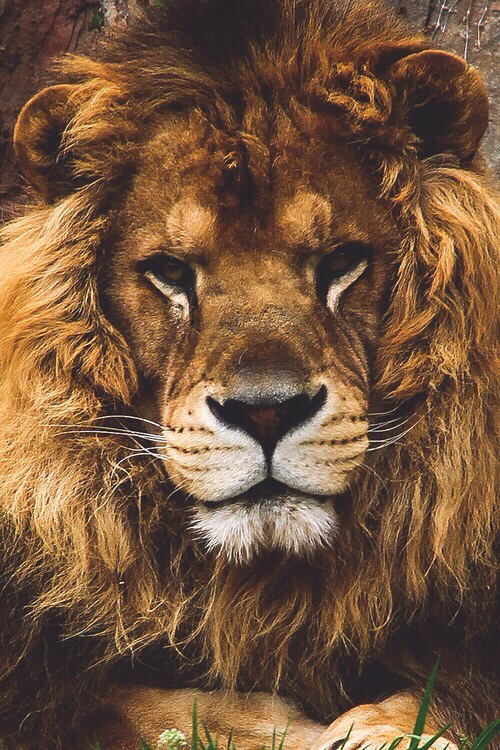 Tues. March 21, 2017Fearless FoursomeLankford Ballroom 7-8PM1-2 Panels of LGBTQ+ members of Pride tell a little about their stories & answer questions from the audience. This is a SAFE space for ALL. No question is a dumb question. There might be candy! Be there! Longwood Pride Club Meetings  Wednesdays. 7-8Pm Ruffner 108Pres. Alishia Ewell